V Praze dne: 10.10.2021             Objednávka                                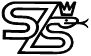              Objednávka                                             Objednávka                                             Objednávka                                             Objednávka                                             Objednávka                                Objednatel:Objednatel:Objednatel:Dodavatel:Dodavatel:Dodavatel:Střední zdravotnická školaRuská 2200/91100 00  Praha 10IČ:                00638765Tel.:             246 090 805Banka:         PPF banka a.s.Číslo účtu:   2003780005/6000Střední zdravotnická školaRuská 2200/91100 00  Praha 10IČ:                00638765Tel.:             246 090 805Banka:         PPF banka a.s.Číslo účtu:   2003780005/6000Střední zdravotnická školaRuská 2200/91100 00  Praha 10IČ:                00638765Tel.:             246 090 805Banka:         PPF banka a.s.Číslo účtu:   2003780005/6000Růžek - ServisMilan RůžekBranická 1319/86147 00  Praha 4IČ:               42503965DIČ:            CZ6911230172Tel.:            777 327 500Banka:        Česká spořitelna Číslo účtu:  0108003369/0800Růžek - ServisMilan RůžekBranická 1319/86147 00  Praha 4IČ:               42503965DIČ:            CZ6911230172Tel.:            777 327 500Banka:        Česká spořitelna Číslo účtu:  0108003369/0800Růžek - ServisMilan RůžekBranická 1319/86147 00  Praha 4IČ:               42503965DIČ:            CZ6911230172Tel.:            777 327 500Banka:        Česká spořitelna Číslo účtu:  0108003369/0800Objednáváme u Vás 31kusů počítačů dle níže uvedených specifikací: Objednáváme u Vás 31kusů počítačů dle níže uvedených specifikací: Objednáváme u Vás 31kusů počítačů dle níže uvedených specifikací: Objednáváme u Vás 31kusů počítačů dle níže uvedených specifikací: Objednáváme u Vás 31kusů počítačů dle níže uvedených specifikací: Objednáváme u Vás 31kusů počítačů dle níže uvedených specifikací: Název produktuPočet ksCena/ks bez DPH(v Kč)Cena/ks bez DPH(v Kč)DPH      Cena celkem(v Kč)      Cena celkem(v Kč)HP ProDesk 400 G7 Small Form FactorENERGY STAR Certified //Processor: Intel Core i5 10500 3.1GHz 6C 65W CPU, Operační systém: OS Localization CZECH-SK Windows 10 Pro 64Operační paměť: 8GB (1x8GB) DDR4 2666 DIMM MemoryGrafická karta: Intel® UHD 630 (integrovaná)Pevný disk: 512GB M.2 2280 PCIe NVMe Solid State Drive3116 099,0016 099,0021%603873,49603873,49Celkem bez DPH 499069,00499069,00Celkem DPH 21%                   104804,49                   104804,49Celkem k úhradě po zaokr. 603874,00603874,00